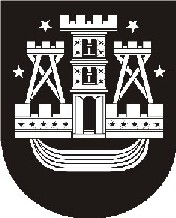 KLAIPĖDOS MIESTO SAVIVALDYBĖS TARYBASPRENDIMASDĖL KLAIPĖDOS MIESTO SAVIVALDYBĖS TARYBOS 2016 M. LAPKRIČIO 24 D. SPRENDIMO NR. T2-271 „DĖL KLAIPĖDOS MIESTO SAVIVALDYBĖS SOCIALINIŲ PASLAUGŲ 2017 METŲ PLANO PATVIRTINIMO“ PAKEITIMO2016 m. gruodžio 22 d. Nr. T2-300 KlaipėdaVadovaudamasi Lietuvos Respublikos vietos savivaldos įstatymo 18 straipsnio 1 dalimi, Klaipėdos miesto savivaldybės taryba nusprendžia:1. Pakeisti Klaipėdos miesto savivaldybės socialinių paslaugų 2017 metų plano, patvirtinto Klaipėdos miesto savivaldybės tarybos 2016 m. lapkričio 24 d. sprendimu Nr. T2-271 „Dėl Klaipėdos miesto savivaldybės socialinių paslaugų 2017 metų plano patvirtinimo“, 18 punktą ir jį išdėstyti taip: „18. Prognozuojamos socialinės paslaugos.Per ateinančius 3 metus Klaipėdos miesto savivaldybėje prognozuojamos (plečiamos) šios socialinės paslaugos:18.1. bendrosios socialinės paslaugos: telkti nevyriausybines organizacijas darbui teikiant pagalbą žmonėms, patiriantiems socialinę atskirtį dėl neįgalumo;18.2. specialiosios paslaugos: 18.2.1. socialinės priežiūros paslaugos:18.2.1.1. laikino apnakvindinimo paslaugų teikimas asmenims, kurie yra benamiai, piktnaudžiauja alkoholiu, narkotinėmis medžiagomis, yra krizinėje situacijoje, kai nesuteikus paslaugų kyla pavojus asmens gyvybei; 18.2.1.2. pagalbos į namus plėtra, perkant jas Lietuvos Respublikos viešųjų pirkimų įstatymo nustatyta tvarka;18.2.1.3. savarankiško gyvenimo namų steigimo inicijavimas;18.2.1.4. psichoterapinės pagalbos prieinamumo globėjų (rūpintojų), įtėvių šeimoms organizavimas;18.2.1.5. prevencinių paslaugų teikimas šeimoms, kurios nėra įtrauktos į socialinės rizikos šeimų apskaitą, tačiau patiria rizikas ar krizes;18.2.1.6. psichosocialinė pagalba šeimoms, auginančioms vaiką su negalia ir patiriančioms krizes;18.2.2. socialinės globos paslaugos:18.2.2.1. plėtoti dienos socialinės globos paslaugas asmens namuose;18.2.2.2. plėtoti ilgalaikės socialinės globos paslaugų teikimą;18.2.2.3. plėtoti trumpalaikės socialinės globos (atokvėpio) paslaugų teikimą;18.2.2.4. steigti bendruomeninius vaikų globos namus vaikams, likusiems be tėvų globos vaikams;18.3. įvesti profesionalių globėjų etatus.“2. Skelbti šį sprendimą Teisės aktų registre ir Klaipėdos miesto savivaldybės interneto svetainėje.Savivaldybės meras Vytautas Grubliauskas